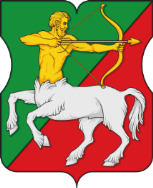 СОВЕТ ДЕПУТАТОВмуниципального округаБУТЫРСКИЙР Е Ш Е Н И Е23.04.2024 № 01-04/5-3				ПРОЕКТОб исполнении бюджета муниципального округа Бутырский за 1 квартал 2024 года В соответствии со статьями 264.2, 264.4, 264.5, 264.6 Бюджетного кодекса Российской Федерации, Уставом муниципального округа Бутырский и Положением о бюджетном процессе в муниципальном округе Бутырский, утвержденным решением Совета депутатов от 14 сентября 2021 года № 01-04/11-4, Совет депутатов муниципального округа Бутырский решил: 1. Принять к сведению Отчет об исполнении бюджета муниципального округа Бутырский за 1 квартал 2024 года по доходам в сумме 6558,3 тыс. руб., по расходам в сумме 6987,2 тыс. руб., с превышением расходов над доходами в сумме 428,9 тыс. руб. (дефицит) согласно приложениям 1, 2, 3, 4.2. Разместить настоящее решение на официальном сайте www.butyrskoe.ru. 3. Контроль за исполнением настоящего решения возложить на главу муниципального округа Бутырский Шкловскую Н.В.Глава муниципального округа Бутырский                                    Н.В. ШкловскаяПриложение 1 к решению Совета депутатов муниципального округа Бутырский от 23.04.2024 № 01-04/5-3Доходы бюджета муниципального округа Бутырский по кодам классификации доходов бюджетов за 1 квартал 2024 годаПриложение 2 к решению Совета депутатов муниципального округа Бутырский от 23.04.2024 № 01-04/5-3Ведомственная структура расходов бюджета муниципального округа Бутырский по разделам, подразделам, целевым статьям и видам расходов за 1 квартал 2024 годаПриложение 3 к решению Совета депутатов муниципального округа Бутырский от 23.04.2024 № 01-04/5-3Распределение бюджетных ассигнований по разделам, подразделам, целевым статьям и видам расходов муниципального округа Бутырский за 1 квартал 2023 годаПриложение 4 к решению Совета депутатов муниципального округа Бутырский от 23.04.2024 № 01-04/5-3Источники финансирования дефицита бюджета муниципального округа БутырскийНаименованиепоказателейКод доходапо бюджетнойклассификацииУтвержденные бюджетные назначения (тыс. руб.)Исполнено (тыс. руб.)Неисполненныеназначения (тыс. руб.)12345Налоговые и неналоговые доходы182 1 00 00000 00 0000 00023057,06018,317038,7Налог на прибыль, доходы182 1 01 00000 00 0000 00023057,06018,317038,7Налог на доходы физических лиц 182 1 01 02000 01 0000 11023057,06018,317038,7Налог на доходы физических лиц с доходов, источником которых является налоговый агент, за исключением доходов, в отношении которых исчисление и уплата налога осуществляются в соответствии со статьями 227, 227.1 и 228 Налогового кодекса Российской Федерации, а также доходов от долевого участия в организации, полученных в виде дивидендов182 1 01 02010 01 0000 11016147,04136,712010,3Налог на доходы физических лиц с доходов, полученных от осуществления деятельности физическими лицами, зарегистрированными в качестве индивидуальных предпринимателей, нотариусов, занимающихся частной практикой, адвокатов, учредивших адвокатские кабинеты и других лиц занимающихся частной практикой в соответствии со статьей 227 Налогового кодекса Российской Федерации182 1 01 02020 01 0000 11010,01,28,8Налог на доходы физических лиц с доходов, полученных физическими лицами в соответствии со статьей 228                     Налогового кодекса Российской Федерации182 1 01 02030 01 0000 110200,018,2181,8Налог на доходы физических лиц в части суммы налога, превышающей 650000 рублей, относящейся к части налоговой базы, превышающей 5000000 рублей (за исключением налога на доходы физических лиц с сумм прибыли контролируемой иностранной компании, в том числе фиксированной прибыли контролируемой иностранной компании), а также налога на доходы физических лиц в отношении доходов от долевого участия в организации, полученных в виде дивидендов182 1 01 02080 01 0000 1104000,01036,42963,6Налог на доходы физических лиц в отношении доходов от долевого участия в организации, полученных в виде дивидендов (в части суммы налога, не превышающей 650 000 рублей)182 1 01 02130 01 1000 110900,0194,7705,3Налог на доходы физических лиц в отношении доходов от долевого участия в организации, полученных в виде дивидендов (в части суммы налога, превышающей 650 000 рублей)182 1 01 02140 01 0000 1101800,0631,11168,9Безвозмездные поступления900 2 00 00000 00 0000 0002160,0540,01620,0Безвозмездные поступления                             от других бюджетов бюджетной                    системы Российской Федерации900 2 02 00000 00 0000 0002160,0540,01620,0Прочие межбюджетные                            трансферты, передаваемые                       бюджетам внутригородских                         муниципальных образований                     городов федерального значения900 2 02 49999 03 0000 1502160,0540,01620,0Итого доходов:25217,06558,318658,7Наименование показателейКод ведомствараздел подразделцелеваястатьявид расходовУтвержденные бюджетные назначения (тыс.руб.)Исполнено(тыс. руб.)Неисполненныеназначения(тыс.руб.)Аппарат Совета депутатов муниципального округа Бутырский90027517,06987,220529,8Общегосударственные вопросы900010022372,25032,917339,3Функционирование высшего должностного лица субъекта Российской Федерации  и муниципального образования 90001025595,31389,64205,7Глава муниципального образования900010231А01001005502,11389,64112,5Расходы на выплаты персоналу в целях обеспечения выполнения функций государственными (муниципальными) органами, казенными учреждениями,  органами управления государственными внебюджетными фондами900010231А01001001005478,11375,74102,4Расходы на выплаты персоналу государственных (муниципальных) органов900010231А01001001205478,11375,74102,4Закупка товаров, работ и услуг для государственных (муниципальных) нужд900010231А010010020024,013,910,1Иные закупки товаров, работ и услуг для обеспечения государственных (муниципальных) нужд900010231А010010024024,013,910,1Прочие расходы в сфере здравоохранения900010235Г010110093,20,093,2Расходы на выплаты персоналу в целях обеспечения выполнения функций государственными (муниципальными) органами, казенными учреждениями, органами управления государственными внебюджетными фондами900010235Г010110010093,20,093,2Расходы на выплаты персоналу государственных (муниципальных) органов900010235Г010110012093,20,093,2Функционирование законодательных (представительных) органов государственной власти и представительных органов муниципальных образований90001032355,0540,01815,0Депутаты Совета депутатов внутригородского муниципального образования900010331А0100200195,00,0195,0Расходы на выплаты персоналу в целях обеспечения выполнения функций государственными (муниципальными) органами, казенными учреждениями, органами управления государственными внебюджетными фондами900010331А0100200100195,00,0195,0Расходы на выплаты персоналу государственных (муниципальных) органов900010331А0100200120195,00,0195,0Межбюджетные трансферты бюджетам                 муниципальных округов в целях повышения эффективности осуществления Советами                   депутатов муниципальных округов переданных полномочий города Москвы900010333А04001002160,0540,01620,0Расходы на выплаты персоналу в целях                            обеспечения выполнения функций государственными (муниципальными) органами, казенными учреждениями, органами управления государственными внебюджетными фондами900010333А04001001002160,0540,01620,0Расходы на выплаты персоналу государственных (муниципальных) органов900010333А04001001202160,0540,01620,0Функционирование Правительства Российской Федерации, высших исполнительной органов власти субъектов РФ, местных администраций900010414325,83017,211308,6Обеспечение деятельности администрации/ /аппарата Совета депутатов внутригородского муниципального образования в части содержания муниципальных служащих для решения вопросов местного значения 900010431Б010050013953,03017,210935,8Расходы на выплаты персоналу в целях обеспечения выполнения функций государственными (муниципальными) органами, казенными учреждениями, органами управления государственными внебюджетными фондами900010431Б010050010012193,02830,409362,6Расходы на выплаты персоналу государственных (муниципальных) органов900010431Б010050012012193,02830,409362,6Закупка товаров, работ и услуг для государственных (муниципальных) нужд900010431Б01005002001760,0186,801573,2Иные закупки товаров, работ и услуг для обеспечения государственных (муниципальных) нужд900010431Б01005002401760,0186,801573,2Прочие расходы в сфере здравоохранения900010435Г0101100372,80,0372,8Расходы на выплаты персоналу в целях обеспечения выполнения функций государственными (муниципальными) органами, казенными учреждениями, органами управления государственными внебюджетными фондами900010435Г0101100100372,80,0372,8Расходы на выплаты персоналу государственных (муниципальных) органов900010435Г0101100120372,80,0372,8Резервные фонды900011110,00,010,0Резервный фонд, предусмотренный органами местного самоуправления900011132А010000010,00,010,0Иные бюджетные ассигнования900011132А010000080010,00,010,0Резервные средства900011132А010000087010,00,010,0Другие общегосударственные вопросы900011386,186,10,0Уплата членских взносов на осуществление деятельности Совета муниципальных образований города Москвы900011331Б010040086,186,10,0Иные бюджетные ассигнования900011331Б010040080086,186,10,0Уплата налогов, сборов и иных платежей900011331Б010040085086,186,10,0Образование9000700112,0     0,0  112,0Профессиональная подготовка, переподготовка и повышение квалификации9000705112,0     0,0     112,0Глава муниципального образования900070531А010010012,00,012,0Закупка товаров, работ и услуг для государственных (муниципальных) нужд900070531А010010020012,00,012,0Иные закупки товаров, работ и услуг для обеспечения государственных (муниципальных) нужд900070531А010010024012,00,012,0Обеспечение деятельности администрации/аппарата Совета депутатов внутригородского муниципального образования                     в части содержания муниципальных служащих для решения вопросов местного значения   900070531Б0100500100,0     0,0     100,0Закупка товаров, работ и услуг для государственных (муниципальных) нужд900070531Б0100500200100,0     0,0     100,0Иные закупки товаров, работ и услуг для обеспечения государственных (муниципальных) нужд900070531Б0100500240100,0     0,0     100,0Культура, кинематография90008003937,21455,32481,9Другие вопросы в области культуры, кинематографии 90008043937,21455,32481,9Праздничные и социально-значимые мероприятия для населения900080435Е01005003937,21455,32481,9Закупка товаров, работ и услуг для государственных (муниципальных) нужд900080435Е01005002003937,21455,32481,9Иные закупки товаров, работ и услуг для обеспечения государственных (муниципальных) нужд900080435Е01005002403937,21455,32481,9Социальная политика9001000955,6432,0523,6Пенсионное обеспечение9001001466,0432,034,0Доплаты к пенсиям муниципальным служащим города Москвы900100135П0101500466,0432,034,0Межбюджетные трансферты900100135П0101500500466,0432,034,0Иные межбюджетные трансферты900100135П0101500540466,0432,034,0Другие вопросы в области социальной политики9001006489,60,0489,6Социальные гарантии муниципальным служащим, вышедшим на пенсию900100635П0101800489,60,0489,6Социальное обеспечение и иные выплаты населению900100635П0101800300489,60,0489,6Социальные выплаты гражданам, кроме публичных нормативных социальных выплат900100635П0101800320489,60,0489,6Средства массовой информации9001200140,067,073,0Периодическая печать и издательства900120240,040,00,0Информирование жителей округа900120235Е010030040,040,00,0Иные бюджетные ассигнования900120235Е010030080040,040,00,0Уплата налогов, сборов и иных платежей900120235Е010030085040,040,00,0Другие вопросы в области средств массовой информации9001204100,027,073,0Информирование жителей округа900120435Е0100300100,027,073,0Закупка товаров, работ и услуг для государственных (муниципальных) нужд900120435Е0100300200100,027,073,0Иные закупки товаров, работ и услуг для обеспечения государственных  (муниципальных) нужд 900120435Е0100300240100,027,073,0Итого расходов:27517,06987,2020529,8Наименование показателейраздел подразделцелеваястатьявид расходовУтвержденные бюджетные назначения (тыс.руб.)Исполнено(тыс. руб.)Неисполненныеназначения(тыс.руб.)Аппарат Совета депутатов муниципального округа Бутырский27517,06987,220529,8Общегосударственные вопросы010022372,25032,917339,3Функционирование высшего должностного лица субъекта Российской Федерациии муниципального образования 01025595,31389,64205,7Глава муниципального образования010231А01001005502,11389,64112,5Расходы на выплаты персоналу в целях обеспечения выполнения функций государственными (муниципальными) органами, казенными учреждениями, органами управления государственными внебюджетными фондами010231А01001001005478,11375,74102,4Расходы на выплаты персоналу государственных (муниципальных) органов010231А01001001205478,11375,74102,4Закупка товаров, работ и услуг для государственных (муниципальных) нужд010231А010010020024,013,910,1Иные закупки товаров, работ и услуг для обеспечения государственных (муниципальных) нужд010231А010010024024,013,910,1Прочие расходы в сфере здравоохранения010235Г010110093,20,093,2Расходы на выплаты персоналу в целях обеспечения выполнения функций государственными (муниципальными) органами, казенными учреждениями, органами управления государственными внебюджетными фондами010235Г010110010093,20,093,2Расходы на выплаты персоналу государственных (муниципальных) органов010235Г010110012093,20,093,2Функционирование законодательных (представительных) органов государственной власти и представительных органов муниципальных образований01032355,0540,01815,0Депутаты Совета депутатов внутригородского муниципального образования010331А0100200195,00,0195,0Расходы на выплаты персоналу в целях обеспечения выполнения функций государственными (муниципальными) органами, казенными учреждениями, органами управления государственными внебюджетными фондами010331А0100200100195,00,0195,0Расходы на выплаты персоналу государственных (муниципальных) органов010331А0100200120195,00,0195,0Межбюджетные трансферты бюджетам                 муниципальных округов в целях повышения эффективности осуществления Советами                   депутатов муниципальных округов переданных полномочий города Москвы010333А04001002160,0540,01620,0Расходы на выплаты персоналу в целях                            обеспечения выполнения функций государственными (муниципальными) органами, казенными учреждениями, органами управления государственными внебюджетными фондами010333А04001001002160,0540,01620,0Расходы на выплаты персоналу государственных (муниципальных) органов010333А04001001202160,0540,01620,0Функционирование Правительства Российской Федерации, высших исполнительной органов власти субъектов РФ, местных администраций010414325,83017,211308,6Обеспечение деятельности администрации/аппарата Совета депутатов внутригородского муниципального образования в части содержания муниципальных   служащих для решения вопросов местного значения   010431Б010050013953,03017,210935,8Расходы на выплаты персоналу в целях обеспечения выполнения функций государственными (муниципальными) органами, казенными учреждениями, органами управления государственными внебюджетными фондами010431Б010050010012193,02830,409362,6Расходы на выплаты персоналу государственных (муниципальных) органов010431Б010050012012193,02830,409362,6Закупка товаров, работ и услуг для государственных (муниципальных) нужд010431Б01005002001760,0186,801573,2Иные закупки товаров, работ и услуг для обеспечения государственных (муниципальных) нужд010431Б01005002401760,0186,801573,2Прочие расходы в сфере здравоохранения010435Г0101100372,80,0372,8Расходы на выплаты персоналу в целях обеспечения выполнения функций государственными (муниципальными) органами, казенными учреждениями, органами управления государственными внебюджетными фондами010435Г0101100100372,80,0372,8Расходы на выплаты персоналу государственных (муниципальных) органов010435Г0101100120372,80,0372,8Резервные фонды011110,00,010,0Резервный фонд, предусмотренный органами местного самоуправления011132А010000010,00,010,0Иные бюджетные ассигнования011132А010000080010,00,010,0Резервные средства011132А010000087010,00,010,0Другие общегосударственные вопросы011386,186,10,0Уплата членских взносов на осуществление деятельности Совета муниципальных образований города Москвы011331Б010040086,186,10,0Иные бюджетные ассигнования011331Б010040080086,186,10,0Уплата налогов, сборов и иных платежей011331Б010040085086,186,10,0Образование0700112,0     0,0  112,0Профессиональная подготовка, переподготовка и повышение квалификации0705112,0     0,0     112,0Глава муниципального образования070531А010010012,00,012,0Закупка товаров, работ и услуг для государственных (муниципальных) нужд070531А010010020012,00,012,0Иные закупки товаров, работ и услуг для обеспечения государственных (муниципальных) нужд070531А010010024012,00,012,0Обеспечение деятельности администрации/аппарата Совета депутатов внутригородского муниципального образования в части содержания муниципальных служащих для решения вопросов местного значения 070531Б0100500100,0     0,0     100,0Закупка товаров, работ и услуг для государственных (муниципальных) нужд070531Б0100500200100,0     0,0     100,0Иные закупки товаров, работ и услуг для обеспечения государственных (муниципальных) нужд070531Б0100500240100,0     0,0     100,0Культура, кинематография08003937,21455,32481,9Другие вопросы в области культуры, кинематографии 08043937,21455,32481,9Праздничные и социально-значимые мероприятия для населения080435Е01005003937,21455,32481,9Закупка товаров, работ и услуг для государственных (муниципальных) нужд080435Е01005002003937,21455,32481,9Иные закупки товаров, работ и услуг для обеспечения государственных (муниципальных) нужд080435Е01005002403937,21455,32481,9Социальная политика1000955,6432,0523,6Пенсионное обеспечение1001466,0432,034,0Доплаты к пенсиям муниципальным служащим города Москвы100135П0101500466,0432,034,0Межбюджетные трансферты100135П0101500500466,0432,034,0Иные межбюджетные трансферты100135П0101500540466,0432,034,0Другие вопросы в области социальной политики1006489,60,0489,6Социальные гарантии муниципальным служащим, вышедшим на пенсию100635П0101800489,60,0489,6Социальное обеспечение и иные выплаты населению100635П0101800300489,60,0489,6Социальные выплаты гражданам, кроме публичных нормативных социальных выплат100635П0101800320489,60,0489,6Средства массовой информации1200140,067,073,0Периодическая печать и издательства120240,040,00,0Информирование жителей округа120235Е010030040,040,00,0Иные бюджетные ассигнования120235Е010030080040,040,00,0Уплата налогов, сборов и иных платежей120235Е010030085040,040,00,0Другие вопросы в области средств массовой информации1204100,027,073,0Информирование жителей округа120435Е0100300100,027,073,0Закупка товаров, работ и услуг для государственных (муниципальных) нужд120435Е0100300200100,027,073,0Иные закупки товаров, работ и услуг для обеспечения государственных (муниципальных) нужд 120435Е0100300240100,027,073,0Итого расходов:27517,06987,2020529,8Коды бюджетнойклассификацииНаименование показателейУтвержденные бюджетные назначения (тыс.руб.)Исполнено (тыс.руб.)Неисполненныеназначения(тыс.руб.)01 000000000000 000Источники внутреннего                                       финансирования дефицита бюджетов428,90,001 050000000000 000Изменение остатков средств на счетах по учету средств бюджетов428,90,0  01 050201000000 510Увеличение прочих остатков                             денежных средств бюджетов-26776,9-6630,3х01 050201030000 510Увеличение прочих остатков денежных средств бюджетов внутригородских муниципальных  образований городов федерального значения-26776,9-6630,3х01 050201000000 610Уменьшение прочих остатков                            денежных средств бюджетов26776,97059,2х01 050201030000 610Уменьшение прочих остатков                            денежных средств бюджетов                          внутригородских муниципальных   образований городов федерального значения26776,97059,2х